Присутна странка:                                                                                                 Комунални инспектор:Р                     РЕПУБЛИКА СРБИЈА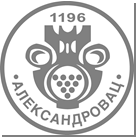                            ОПШТИНА АЛЕКСАНДРОВАЦ                           ОПШТИНСКА УПРАВА                           Одељење за инспекцијске послове                           КОМУНАЛНА ИНСПЕКЦИЈАКОНТРОЛНА ЛИСТАОбављање остале трговине на мало ван продајног  објектаР                     РЕПУБЛИКА СРБИЈА                           ОПШТИНА АЛЕКСАНДРОВАЦ                           ОПШТИНСКА УПРАВА                           Одељење за инспекцијске послове                           КОМУНАЛНА ИНСПЕКЦИЈАКОНТРОЛНА ЛИСТАОбављање остале трговине на мало ван продајног  објектаР                     РЕПУБЛИКА СРБИЈА                           ОПШТИНА АЛЕКСАНДРОВАЦ                           ОПШТИНСКА УПРАВА                           Одељење за инспекцијске послове                           КОМУНАЛНА ИНСПЕКЦИЈАКОНТРОЛНА ЛИСТАОбављање остале трговине на мало ван продајног  објектаР                     РЕПУБЛИКА СРБИЈА                           ОПШТИНА АЛЕКСАНДРОВАЦ                           ОПШТИНСКА УПРАВА                           Одељење за инспекцијске послове                           КОМУНАЛНА ИНСПЕКЦИЈАКОНТРОЛНА ЛИСТАОбављање остале трговине на мало ван продајног  објектаР                     РЕПУБЛИКА СРБИЈА                           ОПШТИНА АЛЕКСАНДРОВАЦ                           ОПШТИНСКА УПРАВА                           Одељење за инспекцијске послове                           КОМУНАЛНА ИНСПЕКЦИЈАКОНТРОЛНА ЛИСТАОбављање остале трговине на мало ван продајног  објектаР                     РЕПУБЛИКА СРБИЈА                           ОПШТИНА АЛЕКСАНДРОВАЦ                           ОПШТИНСКА УПРАВА                           Одељење за инспекцијске послове                           КОМУНАЛНА ИНСПЕКЦИЈАКОНТРОЛНА ЛИСТАОбављање остале трговине на мало ван продајног  објектаР                     РЕПУБЛИКА СРБИЈА                           ОПШТИНА АЛЕКСАНДРОВАЦ                           ОПШТИНСКА УПРАВА                           Одељење за инспекцијске послове                           КОМУНАЛНА ИНСПЕКЦИЈАКОНТРОЛНА ЛИСТАОбављање остале трговине на мало ван продајног  објектаР                     РЕПУБЛИКА СРБИЈА                           ОПШТИНА АЛЕКСАНДРОВАЦ                           ОПШТИНСКА УПРАВА                           Одељење за инспекцијске послове                           КОМУНАЛНА ИНСПЕКЦИЈАКОНТРОЛНА ЛИСТАОбављање остале трговине на мало ван продајног  објектаР                     РЕПУБЛИКА СРБИЈА                           ОПШТИНА АЛЕКСАНДРОВАЦ                           ОПШТИНСКА УПРАВА                           Одељење за инспекцијске послове                           КОМУНАЛНА ИНСПЕКЦИЈАКОНТРОЛНА ЛИСТАОбављање остале трговине на мало ван продајног  објектаР                     РЕПУБЛИКА СРБИЈА                           ОПШТИНА АЛЕКСАНДРОВАЦ                           ОПШТИНСКА УПРАВА                           Одељење за инспекцијске послове                           КОМУНАЛНА ИНСПЕКЦИЈАКОНТРОЛНА ЛИСТАОбављање остале трговине на мало ван продајног  објектаР                     РЕПУБЛИКА СРБИЈА                           ОПШТИНА АЛЕКСАНДРОВАЦ                           ОПШТИНСКА УПРАВА                           Одељење за инспекцијске послове                           КОМУНАЛНА ИНСПЕКЦИЈАКОНТРОЛНА ЛИСТАОбављање остале трговине на мало ван продајног  објектаР                     РЕПУБЛИКА СРБИЈА                           ОПШТИНА АЛЕКСАНДРОВАЦ                           ОПШТИНСКА УПРАВА                           Одељење за инспекцијске послове                           КОМУНАЛНА ИНСПЕКЦИЈАКОНТРОЛНА ЛИСТАОбављање остале трговине на мало ван продајног  објектаР                     РЕПУБЛИКА СРБИЈА                           ОПШТИНА АЛЕКСАНДРОВАЦ                           ОПШТИНСКА УПРАВА                           Одељење за инспекцијске послове                           КОМУНАЛНА ИНСПЕКЦИЈАКОНТРОЛНА ЛИСТАОбављање остале трговине на мало ван продајног  објектаР                     РЕПУБЛИКА СРБИЈА                           ОПШТИНА АЛЕКСАНДРОВАЦ                           ОПШТИНСКА УПРАВА                           Одељење за инспекцијске послове                           КОМУНАЛНА ИНСПЕКЦИЈАКОНТРОЛНА ЛИСТАОбављање остале трговине на мало ван продајног  објектаР                     РЕПУБЛИКА СРБИЈА                           ОПШТИНА АЛЕКСАНДРОВАЦ                           ОПШТИНСКА УПРАВА                           Одељење за инспекцијске послове                           КОМУНАЛНА ИНСПЕКЦИЈАКОНТРОЛНА ЛИСТАОбављање остале трговине на мало ван продајног  објектаР                     РЕПУБЛИКА СРБИЈА                           ОПШТИНА АЛЕКСАНДРОВАЦ                           ОПШТИНСКА УПРАВА                           Одељење за инспекцијске послове                           КОМУНАЛНА ИНСПЕКЦИЈАКОНТРОЛНА ЛИСТАОбављање остале трговине на мало ван продајног  објектаР                     РЕПУБЛИКА СРБИЈА                           ОПШТИНА АЛЕКСАНДРОВАЦ                           ОПШТИНСКА УПРАВА                           Одељење за инспекцијске послове                           КОМУНАЛНА ИНСПЕКЦИЈАКОНТРОЛНА ЛИСТАОбављање остале трговине на мало ван продајног  објектаР                     РЕПУБЛИКА СРБИЈА                           ОПШТИНА АЛЕКСАНДРОВАЦ                           ОПШТИНСКА УПРАВА                           Одељење за инспекцијске послове                           КОМУНАЛНА ИНСПЕКЦИЈАКОНТРОЛНА ЛИСТАОбављање остале трговине на мало ван продајног  објектаР                     РЕПУБЛИКА СРБИЈА                           ОПШТИНА АЛЕКСАНДРОВАЦ                           ОПШТИНСКА УПРАВА                           Одељење за инспекцијске послове                           КОМУНАЛНА ИНСПЕКЦИЈАКОНТРОЛНА ЛИСТАОбављање остале трговине на мало ван продајног  објектаЗакон о трговини Закон о трговини Закон о трговини Закон о трговини Закон о трговини Закон о трговини "Службени гласник РС" 53/2010, 10/2013"Службени гласник РС" 53/2010, 10/2013"Службени гласник РС" 53/2010, 10/2013"Службени гласник РС" 53/2010, 10/2013"Службени гласник РС" 53/2010, 10/2013"Службени гласник РС" 53/2010, 10/2013"Службени гласник РС" 53/2010, 10/2013Верзија: 1Верзија: 1Верзија: 1Верзија: 1Верзија: 1Верзија: 1Тип инспекције: визуелна/документационаТип инспекције: визуелна/документационаТип инспекције: визуелна/документационаТип инспекције: визуелна/документационаТип инспекције: визуелна/документационаТип инспекције: визуелна/документационаВрста(e) привр. субјекта: увозник/дистрибутер/малопродајаВрста(e) привр. субјекта: увозник/дистрибутер/малопродајаВрста(e) привр. субјекта: увозник/дистрибутер/малопродајаВрста(е) производа/врста услуге/опис делатностиВрста(е) производа/врста услуге/опис делатностиВрста(е) производа/врста услуге/опис делатностиВрста(е) производа/врста услуге/опис делатностиВрста(е) производа/врста услуге/опис делатностиВрста(е) производа/врста услуге/опис делатностиВрста(е) производа/врста услуге/опис делатностиВрста(е) производа/врста услуге/опис делатностиВрста(е) производа/врста услуге/опис делатностиВрста(е) производа/врста услуге/опис делатностиВрста(е) производа/врста услуге/опис делатностиВрста(е) производа/врста услуге/опис делатностиВрста(е) производа/врста услуге/опис делатностиВрста(е) производа/врста услуге/опис делатностиВрста(е) производа/врста услуге/опис делатностиВрста(е) производа/врста услуге/опис делатностиВрста(е) производа/врста услуге/опис делатностиВрста(е) производа/врста услуге/опис делатностиВрста(е) производа/врста услуге/опис делатностиОдељење за инпспекције  послове         Комунална инспекција Предмет бр. 
Датум: Одељење за инпспекције  послове         Комунална инспекција Предмет бр. 
Датум: Одељење за инпспекције  послове         Комунална инспекција Предмет бр. 
Датум: Одељење за инпспекције  послове         Комунална инспекција Предмет бр. 
Датум: Одељење за инпспекције  послове         Комунална инспекција Предмет бр. 
Датум: Одељење за инпспекције  послове         Комунална инспекција Предмет бр. 
Датум: Одељење за инпспекције  послове         Комунална инспекција Предмет бр. 
Датум: Одељење за инпспекције  послове         Комунална инспекција Предмет бр. 
Датум: Привредни субјекат:Привредни субјекат:Привредни субјекат:Привредни субјекат:Привредни субјекат:Привредни субјекат:Привредни субјекат:Привредни субјекат:Привредни субјекат:Привредни субјекат:Привредни субјекат:Одељење за инпспекције  послове         Комунална инспекција Предмет бр. 
Датум: Одељење за инпспекције  послове         Комунална инспекција Предмет бр. 
Датум: Одељење за инпспекције  послове         Комунална инспекција Предмет бр. 
Датум: Одељење за инпспекције  послове         Комунална инспекција Предмет бр. 
Датум: Одељење за инпспекције  послове         Комунална инспекција Предмет бр. 
Датум: Одељење за инпспекције  послове         Комунална инспекција Предмет бр. 
Датум: Одељење за инпспекције  послове         Комунална инспекција Предмет бр. 
Датум: Одељење за инпспекције  послове         Комунална инспекција Предмет бр. 
Датум: Привредни субјекат:Привредни субјекат:Привредни субјекат:Привредни субјекат:Привредни субјекат:Привредни субјекат:Привредни субјекат:Привредни субјекат:Привредни субјекат:Привредни субјекат:Привредни субјекат:Одељење за инпспекције  послове         Комунална инспекција Предмет бр. 
Датум: Одељење за инпспекције  послове         Комунална инспекција Предмет бр. 
Датум: Одељење за инпспекције  послове         Комунална инспекција Предмет бр. 
Датум: Одељење за инпспекције  послове         Комунална инспекција Предмет бр. 
Датум: Одељење за инпспекције  послове         Комунална инспекција Предмет бр. 
Датум: Одељење за инпспекције  послове         Комунална инспекција Предмет бр. 
Датум: Одељење за инпспекције  послове         Комунална инспекција Предмет бр. 
Датум: Одељење за инпспекције  послове         Комунална инспекција Предмет бр. 
Датум: Привредни субјекат:Привредни субјекат:Привредни субјекат:Привредни субјекат:Привредни субјекат:Привредни субјекат:Привредни субјекат:Привредни субјекат:Привредни субјекат:Привредни субјекат:Привредни субјекат:ПОСЕБНИ УСЛОВИ ПОСЕБНИ УСЛОВИ ПОСЕБНИ УСЛОВИ ПОСЕБНИ УСЛОВИ ПОСЕБНИ УСЛОВИ ПОСЕБНИ УСЛОВИ ПОСЕБНИ УСЛОВИ ПОСЕБНИ УСЛОВИ ПОСЕБНИ УСЛОВИ ПОСЕБНИ УСЛОВИ ПОСЕБНИ УСЛОВИ ПОСЕБНИ УСЛОВИ ПОСЕБНИ УСЛОВИ ПОСЕБНИ УСЛОВИ ПОСЕБНИ УСЛОВИ ПОСЕБНИ УСЛОВИ ПОСЕБНИ УСЛОВИ ПОСЕБНИ УСЛОВИ ПОСЕБНИ УСЛОВИ #Опис контроле и смерницеОпис контроле и смерницеОпис контроле и смерницеОпис контроле и смерницеОпис контроле и смерницеОпис контроле и смерницеОпис контроле и смерницеОпис контроле и смерницеОпис контроле и смерницеОпис контроле и смерницеПровера усклађености 
 (оверите одговарајуће поље)  Провера усклађености 
 (оверите одговарајуће поље)  Провера усклађености 
 (оверите одговарајуће поље)  Провера усклађености 
 (оверите одговарајуће поље)  Провера усклађености 
 (оверите одговарајуће поље)  Провера усклађености 
 (оверите одговарајуће поље)  Провера усклађености 
 (оверите одговарајуће поље)  број бодова#Опис контроле и смерницеОпис контроле и смерницеОпис контроле и смерницеОпис контроле и смерницеОпис контроле и смерницеОпис контроле и смерницеОпис контроле и смерницеОпис контроле и смерницеОпис контроле и смерницеОпис контроле и смерницеУсклађено - Да (*)Није усклађено -  Не (*)Није усклађено -  Не (*)Није усклађено -  Не (*)Није применљиво (*)Није применљиво (*)Коментари број(**) број бодова1Да ли  трговац поседује акт надлежног органа за обављање трговине на мало у преносивим објектима типа киоска, тезге, штанда или на другим средствима или опреми која је релативно везана за одређено место?  Да ли  трговац поседује акт надлежног органа за обављање трговине на мало у преносивим објектима типа киоска, тезге, штанда или на другим средствима или опреми која је релативно везана за одређено место?  Да ли  трговац поседује акт надлежног органа за обављање трговине на мало у преносивим објектима типа киоска, тезге, штанда или на другим средствима или опреми која је релативно везана за одређено место?  Да ли  трговац поседује акт надлежног органа за обављање трговине на мало у преносивим објектима типа киоска, тезге, штанда или на другим средствима или опреми која је релативно везана за одређено место?  Да ли  трговац поседује акт надлежног органа за обављање трговине на мало у преносивим објектима типа киоска, тезге, штанда или на другим средствима или опреми која је релативно везана за одређено место?  Да ли  трговац поседује акт надлежног органа за обављање трговине на мало у преносивим објектима типа киоска, тезге, штанда или на другим средствима или опреми која је релативно везана за одређено место?  Да ли  трговац поседује акт надлежног органа за обављање трговине на мало у преносивим објектима типа киоска, тезге, штанда или на другим средствима или опреми која је релативно везана за одређено место?  Да ли  трговац поседује акт надлежног органа за обављање трговине на мало у преносивим објектима типа киоска, тезге, штанда или на другим средствима или опреми која је релативно везана за одређено место?  Да ли  трговац поседује акт надлежног органа за обављање трговине на мало у преносивим објектима типа киоска, тезге, штанда или на другим средствима или опреми која је релативно везана за одређено место?  Да ли  трговац поседује акт надлежног органа за обављање трговине на мало у преносивим објектима типа киоска, тезге, штанда или на другим средствима или опреми која је релативно везана за одређено место?  ◊  да-1◊     не-0◊     не-0◊     не-0◊ ◊ 2Да ли трговац  продаје робу у преносивим објектима типа киоска, тезге, штанда или на другим средствима или опреми која је релативно везана за одређено место, на месту које је одрђено актом надлежног органа локалне самоуправе?Да ли трговац  продаје робу у преносивим објектима типа киоска, тезге, штанда или на другим средствима или опреми која је релативно везана за одређено место, на месту које је одрђено актом надлежног органа локалне самоуправе?Да ли трговац  продаје робу у преносивим објектима типа киоска, тезге, штанда или на другим средствима или опреми која је релативно везана за одређено место, на месту које је одрђено актом надлежног органа локалне самоуправе?Да ли трговац  продаје робу у преносивим објектима типа киоска, тезге, штанда или на другим средствима или опреми која је релативно везана за одређено место, на месту које је одрђено актом надлежног органа локалне самоуправе?Да ли трговац  продаје робу у преносивим објектима типа киоска, тезге, штанда или на другим средствима или опреми која је релативно везана за одређено место, на месту које је одрђено актом надлежног органа локалне самоуправе?Да ли трговац  продаје робу у преносивим објектима типа киоска, тезге, штанда или на другим средствима или опреми која је релативно везана за одређено место, на месту које је одрђено актом надлежног органа локалне самоуправе?Да ли трговац  продаје робу у преносивим објектима типа киоска, тезге, штанда или на другим средствима или опреми која је релативно везана за одређено место, на месту које је одрђено актом надлежног органа локалне самоуправе?Да ли трговац  продаје робу у преносивим објектима типа киоска, тезге, штанда или на другим средствима или опреми која је релативно везана за одређено место, на месту које је одрђено актом надлежног органа локалне самоуправе?Да ли трговац  продаје робу у преносивим објектима типа киоска, тезге, штанда или на другим средствима или опреми која је релативно везана за одређено место, на месту које је одрђено актом надлежног органа локалне самоуправе?Да ли трговац  продаје робу у преносивим објектима типа киоска, тезге, штанда или на другим средствима или опреми која је релативно везана за одређено место, на месту које је одрђено актом надлежног органа локалне самоуправе?◊   да-1◊    не-0◊    не-0◊    не-0◊ ◊ 3Да ли трговац  поседује акт надлежног органа локалне самоуправе за продају робе са покретних средстава или опреме (амбулантна трговина), којим је одређено време и начин обављања трговине?Да ли трговац  поседује акт надлежног органа локалне самоуправе за продају робе са покретних средстава или опреме (амбулантна трговина), којим је одређено време и начин обављања трговине?Да ли трговац  поседује акт надлежног органа локалне самоуправе за продају робе са покретних средстава или опреме (амбулантна трговина), којим је одређено време и начин обављања трговине?Да ли трговац  поседује акт надлежног органа локалне самоуправе за продају робе са покретних средстава или опреме (амбулантна трговина), којим је одређено време и начин обављања трговине?Да ли трговац  поседује акт надлежног органа локалне самоуправе за продају робе са покретних средстава или опреме (амбулантна трговина), којим је одређено време и начин обављања трговине?Да ли трговац  поседује акт надлежног органа локалне самоуправе за продају робе са покретних средстава или опреме (амбулантна трговина), којим је одређено време и начин обављања трговине?Да ли трговац  поседује акт надлежног органа локалне самоуправе за продају робе са покретних средстава или опреме (амбулантна трговина), којим је одређено време и начин обављања трговине?Да ли трговац  поседује акт надлежног органа локалне самоуправе за продају робе са покретних средстава или опреме (амбулантна трговина), којим је одређено време и начин обављања трговине?Да ли трговац  поседује акт надлежног органа локалне самоуправе за продају робе са покретних средстава или опреме (амбулантна трговина), којим је одређено време и начин обављања трговине?Да ли трговац  поседује акт надлежног органа локалне самоуправе за продају робе са покретних средстава или опреме (амбулантна трговина), којим је одређено време и начин обављања трговине?◊   да-1◊    не-0◊    не-0◊    не-0◊ ◊ ВОЂЕЊЕ ЕВИДЕНЦИЈЕ  ВОЂЕЊЕ ЕВИДЕНЦИЈЕ  ВОЂЕЊЕ ЕВИДЕНЦИЈЕ  ВОЂЕЊЕ ЕВИДЕНЦИЈЕ  ВОЂЕЊЕ ЕВИДЕНЦИЈЕ  ВОЂЕЊЕ ЕВИДЕНЦИЈЕ  ВОЂЕЊЕ ЕВИДЕНЦИЈЕ  ВОЂЕЊЕ ЕВИДЕНЦИЈЕ  ВОЂЕЊЕ ЕВИДЕНЦИЈЕ  ВОЂЕЊЕ ЕВИДЕНЦИЈЕ  ВОЂЕЊЕ ЕВИДЕНЦИЈЕ  ВОЂЕЊЕ ЕВИДЕНЦИЈЕ  ВОЂЕЊЕ ЕВИДЕНЦИЈЕ  ВОЂЕЊЕ ЕВИДЕНЦИЈЕ  ВОЂЕЊЕ ЕВИДЕНЦИЈЕ  ВОЂЕЊЕ ЕВИДЕНЦИЈЕ  ВОЂЕЊЕ ЕВИДЕНЦИЈЕ  ВОЂЕЊЕ ЕВИДЕНЦИЈЕ  ВОЂЕЊЕ ЕВИДЕНЦИЈЕ  #Опис контроле и смерницеОпис контроле и смерницеОпис контроле и смерницеОпис контроле и смерницеОпис контроле и смерницеОпис контроле и смерницеОпис контроле и смерницеОпис контроле и смерницеОпис контроле и смерницеОпис контроле и смерницеПровера усклађености 
 (оверите одговарајуће поље)  Провера усклађености 
 (оверите одговарајуће поље)  Провера усклађености 
 (оверите одговарајуће поље)  Провера усклађености 
 (оверите одговарајуће поље)  Провера усклађености 
 (оверите одговарајуће поље)  Провера усклађености 
 (оверите одговарајуће поље)  Провера усклађености 
 (оверите одговарајуће поље)  број бодоваУсклађено - Да (*)Није усклађено -  Не (*)Није усклађено -  Не (*)Није применљиво (*)Није применљиво (*)Није применљиво (*)Коментари број(**) 4Да ли трговац води Књигу евиденцију на нивоу целокупног свог промета у трговини ван продајног објект?Да ли трговац води Књигу евиденцију на нивоу целокупног свог промета у трговини ван продајног објект?Да ли трговац води Књигу евиденцију на нивоу целокупног свог промета у трговини ван продајног објект?Да ли трговац води Књигу евиденцију на нивоу целокупног свог промета у трговини ван продајног објект?Да ли трговац води Књигу евиденцију на нивоу целокупног свог промета у трговини ван продајног објект?Да ли трговац води Књигу евиденцију на нивоу целокупног свог промета у трговини ван продајног објект?Да ли трговац води Књигу евиденцију на нивоу целокупног свог промета у трговини ван продајног објект?Да ли трговац води Књигу евиденцију на нивоу целокупног свог промета у трговини ван продајног објект?Да ли трговац води Књигу евиденцију на нивоу целокупног свог промета у трговини ван продајног објект?Да ли трговац води Књигу евиденцију на нивоу целокупног свог промета у трговини ван продајног објект?◊ да-1◊    не-0◊    не-0◊ ◊ ◊ 5Да ли је лице које се задужује робом, обезбедило доступност евиденције промета?Да ли је лице које се задужује робом, обезбедило доступност евиденције промета?Да ли је лице које се задужује робом, обезбедило доступност евиденције промета?Да ли је лице које се задужује робом, обезбедило доступност евиденције промета?Да ли је лице које се задужује робом, обезбедило доступност евиденције промета?Да ли је лице које се задужује робом, обезбедило доступност евиденције промета?Да ли је лице које се задужује робом, обезбедило доступност евиденције промета?Да ли је лице које се задужује робом, обезбедило доступност евиденције промета?Да ли је лице које се задужује робом, обезбедило доступност евиденције промета?Да ли је лице које се задужује робом, обезбедило доступност евиденције промета?6Да ли је трговац пријавио место на којем се води Књига евиденције министарству надлежном за послове трговине? Да ли је трговац пријавио место на којем се води Књига евиденције министарству надлежном за послове трговине? Да ли је трговац пријавио место на којем се води Књига евиденције министарству надлежном за послове трговине? Да ли је трговац пријавио место на којем се води Књига евиденције министарству надлежном за послове трговине? Да ли је трговац пријавио место на којем се води Књига евиденције министарству надлежном за послове трговине? Да ли је трговац пријавио место на којем се води Књига евиденције министарству надлежном за послове трговине? Да ли је трговац пријавио место на којем се води Књига евиденције министарству надлежном за послове трговине? Да ли је трговац пријавио место на којем се води Књига евиденције министарству надлежном за послове трговине? Да ли је трговац пријавио место на којем се води Књига евиденције министарству надлежном за послове трговине? Да ли је трговац пријавио место на којем се води Књига евиденције министарству надлежном за послове трговине? ◊ да-1◊    не-0◊    не-0◊ ◊ ◊ 7Да ли пријава (образац) садржи:Да ли пријава (образац) садржи:Да ли пријава (образац) садржи:Да ли пријава (образац) садржи:Да ли пријава (образац) садржи:Да ли пријава (образац) садржи:Да ли пријава (образац) садржи:Да ли пријава (образац) садржи:Да ли пријава (образац) садржи:Да ли пријава (образац) садржи:а) пословно име и адресу трговцa?а) пословно име и адресу трговцa?а) пословно име и адресу трговцa?а) пословно име и адресу трговцa?а) пословно име и адресу трговцa?а) пословно име и адресу трговцa?а) пословно име и адресу трговцa?а) пословно име и адресу трговцa?а) пословно име и адресу трговцa?а) пословно име и адресу трговцa?◊   да-1◊    не-0◊    не-0◊ ◊ ◊ б)адресу на којој се води Књига евиденције?б)адресу на којој се води Књига евиденције?б)адресу на којој се води Књига евиденције?б)адресу на којој се води Књига евиденције?б)адресу на којој се води Књига евиденције?б)адресу на којој се води Књига евиденције?б)адресу на којој се води Књига евиденције?б)адресу на којој се води Књига евиденције?б)адресу на којој се води Књига евиденције?б)адресу на којој се води Књига евиденције?◊   да-1◊    не-0◊    не-0◊ ◊ ◊ в) датум почетка обављање трговине ван продајног објекта ?в) датум почетка обављање трговине ван продајног објекта ?в) датум почетка обављање трговине ван продајног објекта ?в) датум почетка обављање трговине ван продајног објекта ?в) датум почетка обављање трговине ван продајног објекта ?в) датум почетка обављање трговине ван продајног објекта ?в) датум почетка обављање трговине ван продајног објекта ?в) датум почетка обављање трговине ван продајног објекта ?в) датум почетка обављање трговине ван продајног објекта ?в) датум почетка обављање трговине ван продајног објекта ?◊   да-1◊    не-0◊    не-0◊ ◊ ◊ г)име и презиме, број телефона и адресу електронске поште контакт особе?г)име и презиме, број телефона и адресу електронске поште контакт особе?г)име и презиме, број телефона и адресу електронске поште контакт особе?г)име и презиме, број телефона и адресу електронске поште контакт особе?г)име и презиме, број телефона и адресу електронске поште контакт особе?г)име и презиме, број телефона и адресу електронске поште контакт особе?г)име и презиме, број телефона и адресу електронске поште контакт особе?г)име и презиме, број телефона и адресу електронске поште контакт особе?г)име и презиме, број телефона и адресу електронске поште контакт особе?г)име и презиме, број телефона и адресу електронске поште контакт особе?◊   да-1◊    не-0◊    не-0◊ ◊ ◊ 8Да ли трговац поседује веродостојне исправе за робу (заокружи):Да ли трговац поседује веродостојне исправе за робу (заокружи):Да ли трговац поседује веродостојне исправе за робу (заокружи):Да ли трговац поседује веродостојне исправе за робу (заокружи):Да ли трговац поседује веродостојне исправе за робу (заокружи):Да ли трговац поседује веродостојне исправе за робу (заокружи):Да ли трговац поседује веродостојне исправе за робу (заокружи):Да ли трговац поседује веродостојне исправе за робу (заокружи):Да ли трговац поседује веродостојне исправе за робу (заокружи):Да ли трговац поседује веродостојне исправе за робу (заокружи):◊   да-1◊    не-0◊    не-0◊ ◊ ◊ а) фактуруа) фактуруа) фактуруа) фактуруа) фактуруа) фактуруа) фактуруа) фактуруа) фактуруа) фактуруб)  царинску исправуб)  царинску исправуб)  царинску исправуб)  царинску исправуб)  царинску исправуб)  царинску исправуб)  царинску исправуб)  царинску исправуб)  царинску исправуб)  царинску исправув)  доставницув)  доставницув)  доставницув)  доставницув)  доставницув)  доставницув)  доставницув)  доставницув)  доставницув)  доставницуг)отпремницуг)отпремницуг)отпремницуг)отпремницуг)отпремницуг)отпремницуг)отпремницуг)отпремницуг)отпремницуг)отпремницуд)фактуру-отпремницуд)фактуру-отпремницуд)фактуру-отпремницуд)фактуру-отпремницуд)фактуру-отпремницуд)фактуру-отпремницуд)фактуру-отпремницуд)фактуру-отпремницуд)фактуру-отпремницуд)фактуру-отпремницуђ)интерна преносницађ)интерна преносницађ)интерна преносницађ)интерна преносницађ)интерна преносницађ)интерна преносницађ)интерна преносницађ)интерна преносницађ)интерна преносницађ)интерна преносницае) пријемницае) пријемницае) пријемницае) пријемницае) пријемницае) пријемницае) пријемницае) пријемницае) пријемницае) пријемницаж)дневни извештај фискалне касе, односно фискални документж)дневни извештај фискалне касе, односно фискални документж)дневни извештај фискалне касе, односно фискални документж)дневни извештај фискалне касе, односно фискални документж)дневни извештај фискалне касе, односно фискални документж)дневни извештај фискалне касе, односно фискални документж)дневни извештај фискалне касе, односно фискални документж)дневни извештај фискалне касе, односно фискални документж)дневни извештај фискалне касе, односно фискални документж)дневни извештај фискалне касе, односно фискални документз) пописна листаз) пописна листаз) пописна листаз) пописна листаз) пописна листаз) пописна листаз) пописна листаз) пописна листаз) пописна листаз) пописна листаи) реверси) реверси) реверси) реверси) реверси) реверси) реверси) реверси) реверси) реверсј)друге исправеј)друге исправеј)друге исправеј)друге исправеј)друге исправеј)друге исправеј)друге исправеј)друге исправеј)друге исправеј)друге исправе9Да ли исправе које прате робу садрже податке:  број и датум исправе,   пословно име, адресу и ПИБ  испоручиоца, примаоца и превозника (уколико га има),  место и адресу објекта из кога се испоручује,  име, презиме и потпис одговорних лица испоручиоца, примаоца и превозника,  назив робе и количину?Да ли исправе које прате робу садрже податке:  број и датум исправе,   пословно име, адресу и ПИБ  испоручиоца, примаоца и превозника (уколико га има),  место и адресу објекта из кога се испоручује,  име, презиме и потпис одговорних лица испоручиоца, примаоца и превозника,  назив робе и количину?Да ли исправе које прате робу садрже податке:  број и датум исправе,   пословно име, адресу и ПИБ  испоручиоца, примаоца и превозника (уколико га има),  место и адресу објекта из кога се испоручује,  име, презиме и потпис одговорних лица испоручиоца, примаоца и превозника,  назив робе и количину?Да ли исправе које прате робу садрже податке:  број и датум исправе,   пословно име, адресу и ПИБ  испоручиоца, примаоца и превозника (уколико га има),  место и адресу објекта из кога се испоручује,  име, презиме и потпис одговорних лица испоручиоца, примаоца и превозника,  назив робе и количину?Да ли исправе које прате робу садрже податке:  број и датум исправе,   пословно име, адресу и ПИБ  испоручиоца, примаоца и превозника (уколико га има),  место и адресу објекта из кога се испоручује,  име, презиме и потпис одговорних лица испоручиоца, примаоца и превозника,  назив робе и количину?Да ли исправе које прате робу садрже податке:  број и датум исправе,   пословно име, адресу и ПИБ  испоручиоца, примаоца и превозника (уколико га има),  место и адресу објекта из кога се испоручује,  име, презиме и потпис одговорних лица испоручиоца, примаоца и превозника,  назив робе и количину?Да ли исправе које прате робу садрже податке:  број и датум исправе,   пословно име, адресу и ПИБ  испоручиоца, примаоца и превозника (уколико га има),  место и адресу објекта из кога се испоручује,  име, презиме и потпис одговорних лица испоручиоца, примаоца и превозника,  назив робе и количину?Да ли исправе које прате робу садрже податке:  број и датум исправе,   пословно име, адресу и ПИБ  испоручиоца, примаоца и превозника (уколико га има),  место и адресу објекта из кога се испоручује,  име, презиме и потпис одговорних лица испоручиоца, примаоца и превозника,  назив робе и количину?Да ли исправе које прате робу садрже податке:  број и датум исправе,   пословно име, адресу и ПИБ  испоручиоца, примаоца и превозника (уколико га има),  место и адресу објекта из кога се испоручује,  име, презиме и потпис одговорних лица испоручиоца, примаоца и превозника,  назив робе и количину?Да ли исправе које прате робу садрже податке:  број и датум исправе,   пословно име, адресу и ПИБ  испоручиоца, примаоца и превозника (уколико га има),  место и адресу објекта из кога се испоручује,  име, презиме и потпис одговорних лица испоручиоца, примаоца и превозника,  назив робе и количину?◊   да-1◊    не-0◊    не-0◊ ◊ ◊ 10Да ли је трговац сачинио калкулације за  робу која је у промету?Да ли је трговац сачинио калкулације за  робу која је у промету?Да ли је трговац сачинио калкулације за  робу која је у промету?Да ли је трговац сачинио калкулације за  робу која је у промету?Да ли је трговац сачинио калкулације за  робу која је у промету?Да ли је трговац сачинио калкулације за  робу која је у промету?Да ли је трговац сачинио калкулације за  робу која је у промету?Да ли је трговац сачинио калкулације за  робу која је у промету?Да ли је трговац сачинио калкулације за  робу која је у промету?Да ли је трговац сачинио калкулације за  робу која је у промету?◊   да-1◊    не-0◊    не-0◊ ◊ ◊ 11Да ли калкулација садржи следеће елементе: пословно име трговца, назив и адресу продајног места, ПИБ трговца, редни број, трговачки назив робе, јединицу мере, количину, набавну цену по јединици мере, вредност робе по фактури добављача, разлику у цени (маржа), продајну вредност робе без ПДВ, ПДВ, продајну вредност робе са обрачунатим ПДВ и пордајну цену робе по јединици мере?Да ли калкулација садржи следеће елементе: пословно име трговца, назив и адресу продајног места, ПИБ трговца, редни број, трговачки назив робе, јединицу мере, количину, набавну цену по јединици мере, вредност робе по фактури добављача, разлику у цени (маржа), продајну вредност робе без ПДВ, ПДВ, продајну вредност робе са обрачунатим ПДВ и пордајну цену робе по јединици мере?Да ли калкулација садржи следеће елементе: пословно име трговца, назив и адресу продајног места, ПИБ трговца, редни број, трговачки назив робе, јединицу мере, количину, набавну цену по јединици мере, вредност робе по фактури добављача, разлику у цени (маржа), продајну вредност робе без ПДВ, ПДВ, продајну вредност робе са обрачунатим ПДВ и пордајну цену робе по јединици мере?Да ли калкулација садржи следеће елементе: пословно име трговца, назив и адресу продајног места, ПИБ трговца, редни број, трговачки назив робе, јединицу мере, количину, набавну цену по јединици мере, вредност робе по фактури добављача, разлику у цени (маржа), продајну вредност робе без ПДВ, ПДВ, продајну вредност робе са обрачунатим ПДВ и пордајну цену робе по јединици мере?Да ли калкулација садржи следеће елементе: пословно име трговца, назив и адресу продајног места, ПИБ трговца, редни број, трговачки назив робе, јединицу мере, количину, набавну цену по јединици мере, вредност робе по фактури добављача, разлику у цени (маржа), продајну вредност робе без ПДВ, ПДВ, продајну вредност робе са обрачунатим ПДВ и пордајну цену робе по јединици мере?Да ли калкулација садржи следеће елементе: пословно име трговца, назив и адресу продајног места, ПИБ трговца, редни број, трговачки назив робе, јединицу мере, количину, набавну цену по јединици мере, вредност робе по фактури добављача, разлику у цени (маржа), продајну вредност робе без ПДВ, ПДВ, продајну вредност робе са обрачунатим ПДВ и пордајну цену робе по јединици мере?Да ли калкулација садржи следеће елементе: пословно име трговца, назив и адресу продајног места, ПИБ трговца, редни број, трговачки назив робе, јединицу мере, количину, набавну цену по јединици мере, вредност робе по фактури добављача, разлику у цени (маржа), продајну вредност робе без ПДВ, ПДВ, продајну вредност робе са обрачунатим ПДВ и пордајну цену робе по јединици мере?Да ли калкулација садржи следеће елементе: пословно име трговца, назив и адресу продајног места, ПИБ трговца, редни број, трговачки назив робе, јединицу мере, количину, набавну цену по јединици мере, вредност робе по фактури добављача, разлику у цени (маржа), продајну вредност робе без ПДВ, ПДВ, продајну вредност робе са обрачунатим ПДВ и пордајну цену робе по јединици мере?Да ли калкулација садржи следеће елементе: пословно име трговца, назив и адресу продајног места, ПИБ трговца, редни број, трговачки назив робе, јединицу мере, количину, набавну цену по јединици мере, вредност робе по фактури добављача, разлику у цени (маржа), продајну вредност робе без ПДВ, ПДВ, продајну вредност робе са обрачунатим ПДВ и пордајну цену робе по јединици мере?Да ли калкулација садржи следеће елементе: пословно име трговца, назив и адресу продајног места, ПИБ трговца, редни број, трговачки назив робе, јединицу мере, количину, набавну цену по јединици мере, вредност робе по фактури добављача, разлику у цени (маржа), продајну вредност робе без ПДВ, ПДВ, продајну вредност робе са обрачунатим ПДВ и пордајну цену робе по јединици мере?◊   да-1◊    не-0◊    не-0◊ ◊ ◊ 12Да ли је трговац евидентирао  калкулације у колону број 4. (задужење)  Књиге евиденције? Да ли је трговац евидентирао  калкулације у колону број 4. (задужење)  Књиге евиденције? Да ли је трговац евидентирао  калкулације у колону број 4. (задужење)  Књиге евиденције? Да ли је трговац евидентирао  калкулације у колону број 4. (задужење)  Књиге евиденције? Да ли је трговац евидентирао  калкулације у колону број 4. (задужење)  Књиге евиденције? Да ли је трговац евидентирао  калкулације у колону број 4. (задужење)  Књиге евиденције? Да ли је трговац евидентирао  калкулације у колону број 4. (задужење)  Књиге евиденције? Да ли је трговац евидентирао  калкулације у колону број 4. (задужење)  Књиге евиденције? Да ли је трговац евидентирао  калкулације у колону број 4. (задужење)  Књиге евиденције? Да ли је трговац евидентирао  калкулације у колону број 4. (задужење)  Књиге евиденције? ◊   да-1◊    не-0◊    не-0◊ ◊ ◊ 13`Да ли је трговац у колону број 4. Књиге евиденције  евидентирао и остала задужења у том објекту (интерни пренос робе, нивелације и др.)`Да ли је трговац у колону број 4. Књиге евиденције  евидентирао и остала задужења у том објекту (интерни пренос робе, нивелације и др.)`Да ли је трговац у колону број 4. Књиге евиденције  евидентирао и остала задужења у том објекту (интерни пренос робе, нивелације и др.)`Да ли је трговац у колону број 4. Књиге евиденције  евидентирао и остала задужења у том објекту (интерни пренос робе, нивелације и др.)`Да ли је трговац у колону број 4. Књиге евиденције  евидентирао и остала задужења у том објекту (интерни пренос робе, нивелације и др.)`Да ли је трговац у колону број 4. Књиге евиденције  евидентирао и остала задужења у том објекту (интерни пренос робе, нивелације и др.)`Да ли је трговац у колону број 4. Књиге евиденције  евидентирао и остала задужења у том објекту (интерни пренос робе, нивелације и др.)`Да ли је трговац у колону број 4. Књиге евиденције  евидентирао и остала задужења у том објекту (интерни пренос робе, нивелације и др.)`Да ли је трговац у колону број 4. Књиге евиденције  евидентирао и остала задужења у том објекту (интерни пренос робе, нивелације и др.)`Да ли је трговац у колону број 4. Књиге евиденције  евидентирао и остала задужења у том објекту (интерни пренос робе, нивелације и др.)◊   да-1◊    не-0◊    не-0◊ ◊ ◊ 14Да ли је трговац у колону број 5. Књиге евиденције  евидентирао раздужење по основу промета робе који се у њему врши?Да ли је трговац у колону број 5. Књиге евиденције  евидентирао раздужење по основу промета робе који се у њему врши?Да ли је трговац у колону број 5. Књиге евиденције  евидентирао раздужење по основу промета робе који се у њему врши?Да ли је трговац у колону број 5. Књиге евиденције  евидентирао раздужење по основу промета робе који се у њему врши?Да ли је трговац у колону број 5. Књиге евиденције  евидентирао раздужење по основу промета робе који се у њему врши?Да ли је трговац у колону број 5. Књиге евиденције  евидентирао раздужење по основу промета робе који се у њему врши?Да ли је трговац у колону број 5. Књиге евиденције  евидентирао раздужење по основу промета робе који се у њему врши?Да ли је трговац у колону број 5. Књиге евиденције  евидентирао раздужење по основу промета робе који се у њему врши?Да ли је трговац у колону број 5. Књиге евиденције  евидентирао раздужење по основу промета робе који се у њему врши?Да ли је трговац у колону број 5. Књиге евиденције  евидентирао раздужење по основу промета робе који се у њему врши?◊   да-1◊    не-0◊    не-0◊ ◊ ◊ 15Да ли се Књига евиденције води ажурно, уредно и тачно?Да ли се Књига евиденције води ажурно, уредно и тачно?Да ли се Књига евиденције води ажурно, уредно и тачно?Да ли се Књига евиденције води ажурно, уредно и тачно?Да ли се Књига евиденције води ажурно, уредно и тачно?Да ли се Књига евиденције води ажурно, уредно и тачно?Да ли се Књига евиденције води ажурно, уредно и тачно?Да ли се Књига евиденције води ажурно, уредно и тачно?Да ли се Књига евиденције води ажурно, уредно и тачно?Да ли се Књига евиденције води ажурно, уредно и тачно?◊   да-1◊    не-0◊    не-0◊ ◊ ◊ 16Да ли је трговац извршио закључивање Књиге евиденције, после извршених евидентирања за протеклу годину?Да ли је трговац извршио закључивање Књиге евиденције, после извршених евидентирања за протеклу годину?Да ли је трговац извршио закључивање Књиге евиденције, после извршених евидентирања за протеклу годину?Да ли је трговац извршио закључивање Књиге евиденције, после извршених евидентирања за протеклу годину?Да ли је трговац извршио закључивање Књиге евиденције, после извршених евидентирања за протеклу годину?Да ли је трговац извршио закључивање Књиге евиденције, после извршених евидентирања за протеклу годину?Да ли је трговац извршио закључивање Књиге евиденције, после извршених евидентирања за протеклу годину?Да ли је трговац извршио закључивање Књиге евиденције, после извршених евидентирања за протеклу годину?Да ли је трговац извршио закључивање Књиге евиденције, после извршених евидентирања за протеклу годину?Да ли је трговац извршио закључивање Књиге евиденције, после извршених евидентирања за протеклу годину?◊   да-1◊    не-0◊    не-0◊ ◊ ◊ 17Да ли је трговац крајњи салдо из претходне године пренео као почетно стање у наредну годину?Да ли је трговац крајњи салдо из претходне године пренео као почетно стање у наредну годину?Да ли је трговац крајњи салдо из претходне године пренео као почетно стање у наредну годину?Да ли је трговац крајњи салдо из претходне године пренео као почетно стање у наредну годину?Да ли је трговац крајњи салдо из претходне године пренео као почетно стање у наредну годину?Да ли је трговац крајњи салдо из претходне године пренео као почетно стање у наредну годину?Да ли је трговац крајњи салдо из претходне године пренео као почетно стање у наредну годину?Да ли је трговац крајњи салдо из претходне године пренео као почетно стање у наредну годину?Да ли је трговац крајњи салдо из претходне године пренео као почетно стање у наредну годину?Да ли је трговац крајњи салдо из претходне године пренео као почетно стање у наредну годину?◊   да-1◊    не-0◊    не-0◊ ◊ ◊ ДЕКЛАРИСАЊЕ РОБЕДЕКЛАРИСАЊЕ РОБЕДЕКЛАРИСАЊЕ РОБЕДЕКЛАРИСАЊЕ РОБЕДЕКЛАРИСАЊЕ РОБЕДЕКЛАРИСАЊЕ РОБЕДЕКЛАРИСАЊЕ РОБЕДЕКЛАРИСАЊЕ РОБЕДЕКЛАРИСАЊЕ РОБЕДЕКЛАРИСАЊЕ РОБЕДЕКЛАРИСАЊЕ РОБЕДЕКЛАРИСАЊЕ РОБЕДЕКЛАРИСАЊЕ РОБЕДЕКЛАРИСАЊЕ РОБЕДЕКЛАРИСАЊЕ РОБЕДЕКЛАРИСАЊЕ РОБЕДЕКЛАРИСАЊЕ РОБЕДЕКЛАРИСАЊЕ РОБЕДЕКЛАРИСАЊЕ РОБЕ#Опис контроле и смерницеОпис контроле и смерницеОпис контроле и смерницеОпис контроле и смерницеОпис контроле и смерницеОпис контроле и смерницеОпис контроле и смерницеОпис контроле и смерницеОпис контроле и смерницеОпис контроле и смерницеПровера усклађености 
 (оверите одговарајуће поље)  Провера усклађености 
 (оверите одговарајуће поље)  Провера усклађености 
 (оверите одговарајуће поље)  Провера усклађености 
 (оверите одговарајуће поље)  Провера усклађености 
 (оверите одговарајуће поље)  Провера усклађености 
 (оверите одговарајуће поље)  Провера усклађености 
 (оверите одговарајуће поље)  број бодова#Опис контроле и смерницеОпис контроле и смерницеОпис контроле и смерницеОпис контроле и смерницеОпис контроле и смерницеОпис контроле и смерницеОпис контроле и смерницеОпис контроле и смерницеОпис контроле и смерницеОпис контроле и смерницеУсклађено - Да (*)Усклађено - Да (*)Није усклађено -  Не (*)Није усклађено -  Не (*)Није применљиво (*)Није применљиво (*)Коментари број(**) број бодова18Да ли роба која је у трговини на мало има декларацију?Да ли роба која је у трговини на мало има декларацију?Да ли роба која је у трговини на мало има декларацију?Да ли роба која је у трговини на мало има декларацију?Да ли роба која је у трговини на мало има декларацију?Да ли роба која је у трговини на мало има декларацију?Да ли роба која је у трговини на мало има декларацију?Да ли роба која је у трговини на мало има декларацију?Да ли роба која је у трговини на мало има декларацију?Да ли роба која је у трговини на мало има декларацију?◊   да-1◊   да-1◊   не-0◊   не-0◊ ◊ 19Да ли је декларација на српском језику?Да ли је декларација на српском језику?Да ли је декларација на српском језику?Да ли је декларација на српском језику?Да ли је декларација на српском језику?Да ли је декларација на српском језику?Да ли је декларација на српском језику?Да ли је декларација на српском језику?Да ли је декларација на српском језику?Да ли је декларација на српском језику?◊   да-1◊   да-1◊    не-0◊    не-0◊ ◊ 20Да ли декларацији садржи податак о називу и врсти робе?Да ли декларацији садржи податак о називу и врсти робе?Да ли декларацији садржи податак о називу и врсти робе?Да ли декларацији садржи податак о називу и врсти робе?Да ли декларацији садржи податак о називу и врсти робе?Да ли декларацији садржи податак о називу и врсти робе?Да ли декларацији садржи податак о називу и врсти робе?Да ли декларацији садржи податак о називу и врсти робе?Да ли декларацији садржи податак о називу и врсти робе?Да ли декларацији садржи податак о називу и врсти робе?◊   да-1◊   да-1◊    не-0◊    не-0◊ ◊ 21Да ли декларација садржи податак о произвођачу?Да ли декларација садржи податак о произвођачу?Да ли декларација садржи податак о произвођачу?Да ли декларација садржи податак о произвођачу?Да ли декларација садржи податак о произвођачу?Да ли декларација садржи податак о произвођачу?Да ли декларација садржи податак о произвођачу?Да ли декларација садржи податак о произвођачу?Да ли декларација садржи податак о произвођачу?Да ли декларација садржи податак о произвођачу?◊   да-1◊   да-1◊    не-0◊    не-0◊ ◊ 22Да ли декларација садржи податак о земљи производње, односно увоза?Да ли декларација садржи податак о земљи производње, односно увоза?Да ли декларација садржи податак о земљи производње, односно увоза?Да ли декларација садржи податак о земљи производње, односно увоза?Да ли декларација садржи податак о земљи производње, односно увоза?Да ли декларација садржи податак о земљи производње, односно увоза?Да ли декларација садржи податак о земљи производње, односно увоза?Да ли декларација садржи податак о земљи производње, односно увоза?Да ли декларација садржи податак о земљи производње, односно увоза?Да ли декларација садржи податак о земљи производње, односно увоза?◊   да-1◊   да-1◊    не-0◊    не-0◊ ◊ 23Да ли декларација садржи податак о увознику?Да ли декларација садржи податак о увознику?Да ли декларација садржи податак о увознику?Да ли декларација садржи податак о увознику?Да ли декларација садржи податак о увознику?Да ли декларација садржи податак о увознику?Да ли декларација садржи податак о увознику?Да ли декларација садржи податак о увознику?Да ли декларација садржи податак о увознику?Да ли декларација садржи податак о увознику?◊   да-1◊   да-1◊    не-0◊    не-0◊ ◊ 24Да ли декларација садржи податак о датуму произовдње и року употребе?Да ли декларација садржи податак о датуму произовдње и року употребе?Да ли декларација садржи податак о датуму произовдње и року употребе?Да ли декларација садржи податак о датуму произовдње и року употребе?Да ли декларација садржи податак о датуму произовдње и року употребе?Да ли декларација садржи податак о датуму произовдње и року употребе?Да ли декларација садржи податак о датуму произовдње и року употребе?Да ли декларација садржи податак о датуму произовдње и року употребе?Да ли декларација садржи податак о датуму произовдње и року употребе?Да ли декларација садржи податак о датуму произовдње и року употребе?◊   да-1◊   да-1◊    не-0◊    не-0◊ ◊ 25Да ли декларација садржи податак о квалитету (класи)?   Да ли декларација садржи податак о квалитету (класи)?   Да ли декларација садржи податак о квалитету (класи)?   Да ли декларација садржи податак о квалитету (класи)?   Да ли декларација садржи податак о квалитету (класи)?   Да ли декларација садржи податак о квалитету (класи)?   Да ли декларација садржи податак о квалитету (класи)?   Да ли декларација садржи податак о квалитету (класи)?   Да ли декларација садржи податак о квалитету (класи)?   Да ли декларација садржи податак о квалитету (класи)?   ◊   да-1◊   да-1◊    не-0◊    не-0◊ ◊ 26Да ли декларација садржи податак на евентуалну опасност или штетност робе?Да ли декларација садржи податак на евентуалну опасност или штетност робе?Да ли декларација садржи податак на евентуалну опасност или штетност робе?Да ли декларација садржи податак на евентуалну опасност или штетност робе?Да ли декларација садржи податак на евентуалну опасност или штетност робе?Да ли декларација садржи податак на евентуалну опасност или штетност робе?Да ли декларација садржи податак на евентуалну опасност или штетност робе?Да ли декларација садржи податак на евентуалну опасност или штетност робе?Да ли декларација садржи податак на евентуалну опасност или штетност робе?Да ли декларација садржи податак на евентуалну опасност или штетност робе?◊   да-1◊   да-1◊    не-0◊    не-0◊ ◊ 27Да ли се декларација налази на роби, односно на њеном паковању?Да ли се декларација налази на роби, односно на њеном паковању?Да ли се декларација налази на роби, односно на њеном паковању?Да ли се декларација налази на роби, односно на њеном паковању?Да ли се декларација налази на роби, односно на њеном паковању?Да ли се декларација налази на роби, односно на њеном паковању?Да ли се декларација налази на роби, односно на њеном паковању?Да ли се декларација налази на роби, односно на њеном паковању?Да ли се декларација налази на роби, односно на њеном паковању?Да ли се декларација налази на роби, односно на њеном паковању?◊   да-1◊   да-1◊    не-0◊    не-0◊ ◊ 28Да ли се декларација за ринфузну робу  налази непосредно поред робе на месту продаје?Да ли се декларација за ринфузну робу  налази непосредно поред робе на месту продаје?Да ли се декларација за ринфузну робу  налази непосредно поред робе на месту продаје?Да ли се декларација за ринфузну робу  налази непосредно поред робе на месту продаје?Да ли се декларација за ринфузну робу  налази непосредно поред робе на месту продаје?Да ли се декларација за ринфузну робу  налази непосредно поред робе на месту продаје?Да ли се декларација за ринфузну робу  налази непосредно поред робе на месту продаје?Да ли се декларација за ринфузну робу  налази непосредно поред робе на месту продаје?Да ли се декларација за ринфузну робу  налази непосредно поред робе на месту продаје?Да ли се декларација за ринфузну робу  налази непосредно поред робе на месту продаје?◊   да-1◊   да-1◊    не-0◊    не-0◊ ◊ 29Да ли је декларација истакнута уочљиво?Да ли је декларација истакнута уочљиво?Да ли је декларација истакнута уочљиво?Да ли је декларација истакнута уочљиво?Да ли је декларација истакнута уочљиво?Да ли је декларација истакнута уочљиво?Да ли је декларација истакнута уочљиво?Да ли је декларација истакнута уочљиво?Да ли је декларација истакнута уочљиво?Да ли је декларација истакнута уочљиво?◊   да-1◊   да-1◊    не-0◊    не-0◊ ◊ 30Да ли су подаци из декларације наведени на јасан и читљив начин?Да ли су подаци из декларације наведени на јасан и читљив начин?Да ли су подаци из декларације наведени на јасан и читљив начин?Да ли су подаци из декларације наведени на јасан и читљив начин?Да ли су подаци из декларације наведени на јасан и читљив начин?Да ли су подаци из декларације наведени на јасан и читљив начин?Да ли су подаци из декларације наведени на јасан и читљив начин?Да ли су подаци из декларације наведени на јасан и читљив начин?Да ли су подаци из декларације наведени на јасан и читљив начин?Да ли су подаци из декларације наведени на јасан и читљив начин?◊   да-1◊   да-1◊    не-0◊    не-0◊ ◊ ИСТИЦАЊЕ ЦЕНЕИСТИЦАЊЕ ЦЕНЕИСТИЦАЊЕ ЦЕНЕИСТИЦАЊЕ ЦЕНЕИСТИЦАЊЕ ЦЕНЕИСТИЦАЊЕ ЦЕНЕИСТИЦАЊЕ ЦЕНЕИСТИЦАЊЕ ЦЕНЕИСТИЦАЊЕ ЦЕНЕИСТИЦАЊЕ ЦЕНЕИСТИЦАЊЕ ЦЕНЕИСТИЦАЊЕ ЦЕНЕИСТИЦАЊЕ ЦЕНЕИСТИЦАЊЕ ЦЕНЕИСТИЦАЊЕ ЦЕНЕИСТИЦАЊЕ ЦЕНЕИСТИЦАЊЕ ЦЕНЕИСТИЦАЊЕ ЦЕНЕИСТИЦАЊЕ ЦЕНЕ#Опис контроле и смерницеОпис контроле и смерницеОпис контроле и смерницеОпис контроле и смерницеОпис контроле и смерницеОпис контроле и смерницеОпис контроле и смерницеОпис контроле и смерницеОпис контроле и смерницеОпис контроле и смерницеПровера усклађености 
 (оверите одговарајуће поље)  Провера усклађености 
 (оверите одговарајуће поље)  Провера усклађености 
 (оверите одговарајуће поље)  Провера усклађености 
 (оверите одговарајуће поље)  Провера усклађености 
 (оверите одговарајуће поље)  Провера усклађености 
 (оверите одговарајуће поље)  Провера усклађености 
 (оверите одговарајуће поље)  број бодова#Опис контроле и смерницеОпис контроле и смерницеОпис контроле и смерницеОпис контроле и смерницеОпис контроле и смерницеОпис контроле и смерницеОпис контроле и смерницеОпис контроле и смерницеОпис контроле и смерницеОпис контроле и смерницеУсклађено - Да (*)Усклађено - Да (*)Није усклађено -  Не (*)Није усклађено -  Не (*)Није применљиво (*)Није применљиво (*)Коментари број(**) број бодова31Да ли је трговац истакао продајну цену на роби коју нуди у трговини на мало?Да ли је трговац истакао продајну цену на роби коју нуди у трговини на мало?Да ли је трговац истакао продајну цену на роби коју нуди у трговини на мало?Да ли је трговац истакао продајну цену на роби коју нуди у трговини на мало?Да ли је трговац истакао продајну цену на роби коју нуди у трговини на мало?Да ли је трговац истакао продајну цену на роби коју нуди у трговини на мало?Да ли је трговац истакао продајну цену на роби коју нуди у трговини на мало?Да ли је трговац истакао продајну цену на роби коју нуди у трговини на мало?Да ли је трговац истакао продајну цену на роби коју нуди у трговини на мало?Да ли је трговац истакао продајну цену на роби коју нуди у трговини на мало?◊   да-1◊   да-1◊    не-0◊    не-0◊ ◊ 32Да ли је трговац истакао продајну цену на роби на лако уочљив начин?Да ли је трговац истакао продајну цену на роби на лако уочљив начин?Да ли је трговац истакао продајну цену на роби на лако уочљив начин?Да ли је трговац истакао продајну цену на роби на лако уочљив начин?Да ли је трговац истакао продајну цену на роби на лако уочљив начин?Да ли је трговац истакао продајну цену на роби на лако уочљив начин?Да ли је трговац истакао продајну цену на роби на лако уочљив начин?Да ли је трговац истакао продајну цену на роби на лако уочљив начин?Да ли је трговац истакао продајну цену на роби на лако уочљив начин?Да ли је трговац истакао продајну цену на роби на лако уочљив начин?◊   да-1◊   да-1◊    не-0◊    не-0◊ ◊ 33Да ли је трговац истакао продајну цену на роби на јасан, несумњив и читљив начин?Да ли је трговац истакао продајну цену на роби на јасан, несумњив и читљив начин?Да ли је трговац истакао продајну цену на роби на јасан, несумњив и читљив начин?Да ли је трговац истакао продајну цену на роби на јасан, несумњив и читљив начин?Да ли је трговац истакао продајну цену на роби на јасан, несумњив и читљив начин?Да ли је трговац истакао продајну цену на роби на јасан, несумњив и читљив начин?Да ли је трговац истакао продајну цену на роби на јасан, несумњив и читљив начин?Да ли је трговац истакао продајну цену на роби на јасан, несумњив и читљив начин?Да ли је трговац истакао продајну цену на роби на јасан, несумњив и читљив начин?Да ли је трговац истакао продајну цену на роби на јасан, несумњив и читљив начин?◊   да-1◊   да-1◊    не-0◊    не-0◊ ◊ 34Да ли је трговац поред продајне цене означио и јединичну цену за претходно упаковане производе?Да ли је трговац поред продајне цене означио и јединичну цену за претходно упаковане производе?Да ли је трговац поред продајне цене означио и јединичну цену за претходно упаковане производе?Да ли је трговац поред продајне цене означио и јединичну цену за претходно упаковане производе?Да ли је трговац поред продајне цене означио и јединичну цену за претходно упаковане производе?Да ли је трговац поред продајне цене означио и јединичну цену за претходно упаковане производе?Да ли је трговац поред продајне цене означио и јединичну цену за претходно упаковане производе?Да ли је трговац поред продајне цене означио и јединичну цену за претходно упаковане производе?Да ли је трговац поред продајне цене означио и јединичну цену за претходно упаковане производе?Да ли је трговац поред продајне цене означио и јединичну цену за претходно упаковане производе?◊   да-1◊   да-1◊    не-0◊    не-0◊ ◊ 35Да ли је трговац истакао јединичну цену за робу која се мери у присуству потрошача?Да ли је трговац истакао јединичну цену за робу која се мери у присуству потрошача?Да ли је трговац истакао јединичну цену за робу која се мери у присуству потрошача?Да ли је трговац истакао јединичну цену за робу која се мери у присуству потрошача?Да ли је трговац истакао јединичну цену за робу која се мери у присуству потрошача?Да ли је трговац истакао јединичну цену за робу која се мери у присуству потрошача?Да ли је трговац истакао јединичну цену за робу која се мери у присуству потрошача?Да ли је трговац истакао јединичну цену за робу која се мери у присуству потрошача?Да ли је трговац истакао јединичну цену за робу која се мери у присуству потрошача?Да ли је трговац истакао јединичну цену за робу која се мери у присуству потрошача?◊   да-1◊   да-1◊    не-0◊    не-0◊ ◊ 36Да ли је у продајном објекту у којем се обавља трговина на мало поред трговине на велико, трговац истакао прво продајну (малопродајну) цену, па велепродајну цену за сваку робу коју нуди на продају?Да ли је у продајном објекту у којем се обавља трговина на мало поред трговине на велико, трговац истакао прво продајну (малопродајну) цену, па велепродајну цену за сваку робу коју нуди на продају?Да ли је у продајном објекту у којем се обавља трговина на мало поред трговине на велико, трговац истакао прво продајну (малопродајну) цену, па велепродајну цену за сваку робу коју нуди на продају?Да ли је у продајном објекту у којем се обавља трговина на мало поред трговине на велико, трговац истакао прво продајну (малопродајну) цену, па велепродајну цену за сваку робу коју нуди на продају?Да ли је у продајном објекту у којем се обавља трговина на мало поред трговине на велико, трговац истакао прво продајну (малопродајну) цену, па велепродајну цену за сваку робу коју нуди на продају?Да ли је у продајном објекту у којем се обавља трговина на мало поред трговине на велико, трговац истакао прво продајну (малопродајну) цену, па велепродајну цену за сваку робу коју нуди на продају?Да ли је у продајном објекту у којем се обавља трговина на мало поред трговине на велико, трговац истакао прво продајну (малопродајну) цену, па велепродајну цену за сваку робу коју нуди на продају?Да ли је у продајном објекту у којем се обавља трговина на мало поред трговине на велико, трговац истакао прво продајну (малопродајну) цену, па велепродајну цену за сваку робу коју нуди на продају?Да ли је у продајном објекту у којем се обавља трговина на мало поред трговине на велико, трговац истакао прво продајну (малопродајну) цену, па велепродајну цену за сваку робу коју нуди на продају?Да ли је у продајном објекту у којем се обавља трговина на мало поред трговине на велико, трговац истакао прво продајну (малопродајну) цену, па велепродајну цену за сваку робу коју нуди на продају?◊   да-1◊   да-1◊    не-0◊    не-0◊ ◊ ПРОДАЈНИ ПОДСТИЦАЈПРОДАЈНИ ПОДСТИЦАЈПРОДАЈНИ ПОДСТИЦАЈПРОДАЈНИ ПОДСТИЦАЈПРОДАЈНИ ПОДСТИЦАЈПРОДАЈНИ ПОДСТИЦАЈПРОДАЈНИ ПОДСТИЦАЈПРОДАЈНИ ПОДСТИЦАЈПРОДАЈНИ ПОДСТИЦАЈПРОДАЈНИ ПОДСТИЦАЈПРОДАЈНИ ПОДСТИЦАЈПРОДАЈНИ ПОДСТИЦАЈПРОДАЈНИ ПОДСТИЦАЈПРОДАЈНИ ПОДСТИЦАЈПРОДАЈНИ ПОДСТИЦАЈПРОДАЈНИ ПОДСТИЦАЈПРОДАЈНИ ПОДСТИЦАЈПРОДАЈНИ ПОДСТИЦАЈПРОДАЈНИ ПОДСТИЦАЈ#Опис контроле и смерницеОпис контроле и смерницеОпис контроле и смерницеОпис контроле и смерницеОпис контроле и смерницеОпис контроле и смерницеОпис контроле и смерницеОпис контроле и смерницеОпис контроле и смерницеОпис контроле и смерницеПровера усклађености 
 (оверите одговарајуће поље)  Провера усклађености 
 (оверите одговарајуће поље)  Провера усклађености 
 (оверите одговарајуће поље)  Провера усклађености 
 (оверите одговарајуће поље)  Провера усклађености 
 (оверите одговарајуће поље)  Провера усклађености 
 (оверите одговарајуће поље)  Провера усклађености 
 (оверите одговарајуће поље)  број бодова#Опис контроле и смерницеОпис контроле и смерницеОпис контроле и смерницеОпис контроле и смерницеОпис контроле и смерницеОпис контроле и смерницеОпис контроле и смерницеОпис контроле и смерницеОпис контроле и смерницеОпис контроле и смерницеУсклађено - Да (*)Није усклађено -  Не (*)Није усклађено -  Не (*)Није применљиво (*)Није применљиво (*)Није применљиво (*)Коментари број(**) број бодова37Да ли је понудом продајног подстицаја одређена  врста подстицаја: попуст, пратећи поклон, учешће у наградној игри или друга погодност (подвуци)?Да ли је понудом продајног подстицаја одређена  врста подстицаја: попуст, пратећи поклон, учешће у наградној игри или друга погодност (подвуци)?Да ли је понудом продајног подстицаја одређена  врста подстицаја: попуст, пратећи поклон, учешће у наградној игри или друга погодност (подвуци)?Да ли је понудом продајног подстицаја одређена  врста подстицаја: попуст, пратећи поклон, учешће у наградној игри или друга погодност (подвуци)?Да ли је понудом продајног подстицаја одређена  врста подстицаја: попуст, пратећи поклон, учешће у наградној игри или друга погодност (подвуци)?Да ли је понудом продајног подстицаја одређена  врста подстицаја: попуст, пратећи поклон, учешће у наградној игри или друга погодност (подвуци)?Да ли је понудом продајног подстицаја одређена  врста подстицаја: попуст, пратећи поклон, учешће у наградној игри или друга погодност (подвуци)?Да ли је понудом продајног подстицаја одређена  врста подстицаја: попуст, пратећи поклон, учешће у наградној игри или друга погодност (подвуци)?Да ли је понудом продајног подстицаја одређена  врста подстицаја: попуст, пратећи поклон, учешће у наградној игри или друга погодност (подвуци)?Да ли је понудом продајног подстицаја одређена  врста подстицаја: попуст, пратећи поклон, учешће у наградној игри или друга погодност (подвуци)?◊   да-1◊    не-0◊    не-0◊ ◊ ◊ 38Да ли понуда продајног подстицаја садржи  прецизно и јасно одређену робу/услуге на коју се односи понуда продајног подстицаја?Да ли понуда продајног подстицаја садржи  прецизно и јасно одређену робу/услуге на коју се односи понуда продајног подстицаја?Да ли понуда продајног подстицаја садржи  прецизно и јасно одређену робу/услуге на коју се односи понуда продајног подстицаја?Да ли понуда продајног подстицаја садржи  прецизно и јасно одређену робу/услуге на коју се односи понуда продајног подстицаја?Да ли понуда продајног подстицаја садржи  прецизно и јасно одређену робу/услуге на коју се односи понуда продајног подстицаја?Да ли понуда продајног подстицаја садржи  прецизно и јасно одређену робу/услуге на коју се односи понуда продајног подстицаја?Да ли понуда продајног подстицаја садржи  прецизно и јасно одређену робу/услуге на коју се односи понуда продајног подстицаја?Да ли понуда продајног подстицаја садржи  прецизно и јасно одређену робу/услуге на коју се односи понуда продајног подстицаја?Да ли понуда продајног подстицаја садржи  прецизно и јасно одређену робу/услуге на коју се односи понуда продајног подстицаја?Да ли понуда продајног подстицаја садржи  прецизно и јасно одређену робу/услуге на коју се односи понуда продајног подстицаја?◊   да-1◊    не-0◊    не-0◊ ◊ ◊ 39Да ли понуда продајног подстицаја садржи период важења продајног подстицаја са назнаком датума почетка?Да ли понуда продајног подстицаја садржи период важења продајног подстицаја са назнаком датума почетка?Да ли понуда продајног подстицаја садржи период важења продајног подстицаја са назнаком датума почетка?Да ли понуда продајног подстицаја садржи период важења продајног подстицаја са назнаком датума почетка?Да ли понуда продајног подстицаја садржи период важења продајног подстицаја са назнаком датума почетка?Да ли понуда продајног подстицаја садржи период важења продајног подстицаја са назнаком датума почетка?Да ли понуда продајног подстицаја садржи период важења продајног подстицаја са назнаком датума почетка?Да ли понуда продајног подстицаја садржи период важења продајног подстицаја са назнаком датума почетка?Да ли понуда продајног подстицаја садржи период важења продајног подстицаја са назнаком датума почетка?Да ли понуда продајног подстицаја садржи период важења продајног подстицаја са назнаком датума почетка?◊   да-1◊    не-0◊    не-0◊ ◊ ◊ 40Да ли понуда продајног подстицаја садржи све евентуалне посебне услове везане за остваривање права на подстица?Да ли понуда продајног подстицаја садржи све евентуалне посебне услове везане за остваривање права на подстица?Да ли понуда продајног подстицаја садржи све евентуалне посебне услове везане за остваривање права на подстица?Да ли понуда продајног подстицаја садржи све евентуалне посебне услове везане за остваривање права на подстица?Да ли понуда продајног подстицаја садржи све евентуалне посебне услове везане за остваривање права на подстица?Да ли понуда продајног подстицаја садржи све евентуалне посебне услове везане за остваривање права на подстица?Да ли понуда продајног подстицаја садржи све евентуалне посебне услове везане за остваривање права на подстица?Да ли понуда продајног подстицаја садржи све евентуалне посебне услове везане за остваривање права на подстица?Да ли понуда продајног подстицаја садржи све евентуалне посебне услове везане за остваривање права на подстица?Да ли понуда продајног подстицаја садржи све евентуалне посебне услове везане за остваривање права на подстица?◊   да-1◊    не-0◊    не-0◊ ◊ ◊ 41Да ли понуда продајног подстицаја садржи укупне трошкове везане за добијање или преузимање робе, укључујући испоруку, односно напомену о трошковима на терет купца?Да ли понуда продајног подстицаја садржи укупне трошкове везане за добијање или преузимање робе, укључујући испоруку, односно напомену о трошковима на терет купца?Да ли понуда продајног подстицаја садржи укупне трошкове везане за добијање или преузимање робе, укључујући испоруку, односно напомену о трошковима на терет купца?Да ли понуда продајног подстицаја садржи укупне трошкове везане за добијање или преузимање робе, укључујући испоруку, односно напомену о трошковима на терет купца?Да ли понуда продајног подстицаја садржи укупне трошкове везане за добијање или преузимање робе, укључујући испоруку, односно напомену о трошковима на терет купца?Да ли понуда продајног подстицаја садржи укупне трошкове везане за добијање или преузимање робе, укључујући испоруку, односно напомену о трошковима на терет купца?Да ли понуда продајног подстицаја садржи укупне трошкове везане за добијање или преузимање робе, укључујући испоруку, односно напомену о трошковима на терет купца?Да ли понуда продајног подстицаја садржи укупне трошкове везане за добијање или преузимање робе, укључујући испоруку, односно напомену о трошковима на терет купца?Да ли понуда продајног подстицаја садржи укупне трошкове везане за добијање или преузимање робе, укључујући испоруку, односно напомену о трошковима на терет купца?Да ли понуда продајног подстицаја садржи укупне трошкове везане за добијање или преузимање робе, укључујући испоруку, односно напомену о трошковима на терет купца?◊   да-1◊    не-0◊    не-0◊ ◊ ◊ 42Да ли понуда продајног подстицаја садржи упоређење, односно приказивање продајне цене у односу на претходну продајну цену,ако се продајни подстицај односи на попуст или други облик ценовне погодности?Да ли понуда продајног подстицаја садржи упоређење, односно приказивање продајне цене у односу на претходну продајну цену,ако се продајни подстицај односи на попуст или други облик ценовне погодности?Да ли понуда продајног подстицаја садржи упоређење, односно приказивање продајне цене у односу на претходну продајну цену,ако се продајни подстицај односи на попуст или други облик ценовне погодности?Да ли понуда продајног подстицаја садржи упоређење, односно приказивање продајне цене у односу на претходну продајну цену,ако се продајни подстицај односи на попуст или други облик ценовне погодности?Да ли понуда продајног подстицаја садржи упоређење, односно приказивање продајне цене у односу на претходну продајну цену,ако се продајни подстицај односи на попуст или други облик ценовне погодности?Да ли понуда продајног подстицаја садржи упоређење, односно приказивање продајне цене у односу на претходну продајну цену,ако се продајни подстицај односи на попуст или други облик ценовне погодности?Да ли понуда продајног подстицаја садржи упоређење, односно приказивање продајне цене у односу на претходну продајну цену,ако се продајни подстицај односи на попуст или други облик ценовне погодности?Да ли понуда продајног подстицаја садржи упоређење, односно приказивање продајне цене у односу на претходну продајну цену,ако се продајни подстицај односи на попуст или други облик ценовне погодности?Да ли понуда продајног подстицаја садржи упоређење, односно приказивање продајне цене у односу на претходну продајну цену,ако се продајни подстицај односи на попуст или други облик ценовне погодности?Да ли понуда продајног подстицаја садржи упоређење, односно приказивање продајне цене у односу на претходну продајну цену,ако се продајни подстицај односи на попуст или други облик ценовне погодности?◊   да-1◊    не-0◊    не-0◊ ◊ ◊ 43Да ли ваучер, купон или друго легитимационо средство, које се издаје ради остваривања права на подстицај садржи  податке о издаваоцу, као и новчаној вредности или висини попуста?Да ли ваучер, купон или друго легитимационо средство, које се издаје ради остваривања права на подстицај садржи  податке о издаваоцу, као и новчаној вредности или висини попуста?Да ли ваучер, купон или друго легитимационо средство, које се издаје ради остваривања права на подстицај садржи  податке о издаваоцу, као и новчаној вредности или висини попуста?Да ли ваучер, купон или друго легитимационо средство, које се издаје ради остваривања права на подстицај садржи  податке о издаваоцу, као и новчаној вредности или висини попуста?Да ли ваучер, купон или друго легитимационо средство, које се издаје ради остваривања права на подстицај садржи  податке о издаваоцу, као и новчаној вредности или висини попуста?Да ли ваучер, купон или друго легитимационо средство, које се издаје ради остваривања права на подстицај садржи  податке о издаваоцу, као и новчаној вредности или висини попуста?Да ли ваучер, купон или друго легитимационо средство, које се издаје ради остваривања права на подстицај садржи  податке о издаваоцу, као и новчаној вредности или висини попуста?Да ли ваучер, купон или друго легитимационо средство, које се издаје ради остваривања права на подстицај садржи  податке о издаваоцу, као и новчаној вредности или висини попуста?Да ли ваучер, купон или друго легитимационо средство, које се издаје ради остваривања права на подстицај садржи  податке о издаваоцу, као и новчаној вредности или висини попуста?Да ли ваучер, купон или друго легитимационо средство, које се издаје ради остваривања права на подстицај садржи  податке о издаваоцу, као и новчаној вредности или висини попуста?◊   да-1◊    не-0◊    не-0◊ ◊ ◊ ПОСЛОВНО ИМЕПОСЛОВНО ИМЕПОСЛОВНО ИМЕПОСЛОВНО ИМЕПОСЛОВНО ИМЕПОСЛОВНО ИМЕПОСЛОВНО ИМЕПОСЛОВНО ИМЕПОСЛОВНО ИМЕПОСЛОВНО ИМЕПОСЛОВНО ИМЕПОСЛОВНО ИМЕПОСЛОВНО ИМЕПОСЛОВНО ИМЕПОСЛОВНО ИМЕПОСЛОВНО ИМЕПОСЛОВНО ИМЕПОСЛОВНО ИМЕПОСЛОВНО ИМЕ#Опис контроле и смерницеОпис контроле и смерницеОпис контроле и смерницеОпис контроле и смерницеОпис контроле и смерницеОпис контроле и смерницеОпис контроле и смерницеОпис контроле и смерницеОпис контроле и смерницеОпис контроле и смерницеПровера усклађености 
 (оверите одговарајуће поље)  Провера усклађености 
 (оверите одговарајуће поље)  Провера усклађености 
 (оверите одговарајуће поље)  Провера усклађености 
 (оверите одговарајуће поље)  Провера усклађености 
 (оверите одговарајуће поље)  Провера усклађености 
 (оверите одговарајуће поље)  Провера усклађености 
 (оверите одговарајуће поље)  број бодова#Опис контроле и смерницеОпис контроле и смерницеОпис контроле и смерницеОпис контроле и смерницеОпис контроле и смерницеОпис контроле и смерницеОпис контроле и смерницеОпис контроле и смерницеОпис контроле и смерницеОпис контроле и смерницеУсклађено - Да (*)Усклађено - Да (*)Није усклађено -  Не (*)Није усклађено -  Не (*)Није применљиво (*)Није применљиво (*)Коментари број(**) број бодова44Да ли је трговац на продајном месту истакао пословно име, односно назив или скраћено пословно име?Да ли је трговац на продајном месту истакао пословно име, односно назив или скраћено пословно име?Да ли је трговац на продајном месту истакао пословно име, односно назив или скраћено пословно име?Да ли је трговац на продајном месту истакао пословно име, односно назив или скраћено пословно име?Да ли је трговац на продајном месту истакао пословно име, односно назив или скраћено пословно име?Да ли је трговац на продајном месту истакао пословно име, односно назив или скраћено пословно име?Да ли је трговац на продајном месту истакао пословно име, односно назив или скраћено пословно име?Да ли је трговац на продајном месту истакао пословно име, односно назив или скраћено пословно име?Да ли је трговац на продајном месту истакао пословно име, односно назив или скраћено пословно име?Да ли је трговац на продајном месту истакао пословно име, односно назив или скраћено пословно име?◊   да-1◊   да-1◊ не-0◊ не-0◊ ◊ РАДНО ВРЕМЕРАДНО ВРЕМЕРАДНО ВРЕМЕРАДНО ВРЕМЕРАДНО ВРЕМЕРАДНО ВРЕМЕРАДНО ВРЕМЕРАДНО ВРЕМЕРАДНО ВРЕМЕРАДНО ВРЕМЕРАДНО ВРЕМЕРАДНО ВРЕМЕРАДНО ВРЕМЕРАДНО ВРЕМЕРАДНО ВРЕМЕРАДНО ВРЕМЕРАДНО ВРЕМЕРАДНО ВРЕМЕОпис контроле и смерницеОпис контроле и смерницеОпис контроле и смерницеОпис контроле и смерницеОпис контроле и смерницеОпис контроле и смерницеОпис контроле и смерницеОпис контроле и смерницеОпис контроле и смерницеОпис контроле и смерницеПровера усклађености 
 (оверите одговарајуће поље)  Провера усклађености 
 (оверите одговарајуће поље)  Провера усклађености 
 (оверите одговарајуће поље)  Провера усклађености 
 (оверите одговарајуће поље)  Провера усклађености 
 (оверите одговарајуће поље)  Провера усклађености 
 (оверите одговарајуће поље)  Провера усклађености 
 (оверите одговарајуће поље)  број бодоваОпис контроле и смерницеОпис контроле и смерницеОпис контроле и смерницеОпис контроле и смерницеОпис контроле и смерницеОпис контроле и смерницеОпис контроле и смерницеОпис контроле и смерницеОпис контроле и смерницеОпис контроле и смерницеУсклађено - Да (*)Усклађено - Да (*)Није усклађено -  Не (*)Није усклађено -  Не (*)Није применљиво (*)Није применљиво (*)Коментари број(**) број бодова45Да ли  је трговац на јасан, несумњив и лако уочљив начин истакао радно време?Да ли  је трговац на јасан, несумњив и лако уочљив начин истакао радно време?Да ли  је трговац на јасан, несумњив и лако уочљив начин истакао радно време?Да ли  је трговац на јасан, несумњив и лако уочљив начин истакао радно време?Да ли  је трговац на јасан, несумњив и лако уочљив начин истакао радно време?Да ли  је трговац на јасан, несумњив и лако уочљив начин истакао радно време?Да ли  је трговац на јасан, несумњив и лако уочљив начин истакао радно време?Да ли  је трговац на јасан, несумњив и лако уочљив начин истакао радно време?Да ли  је трговац на јасан, несумњив и лако уочљив начин истакао радно време?Да ли  је трговац на јасан, несумњив и лако уочљив начин истакао радно време?◊   да-1◊   да-1◊    не-0◊    не-0◊ ◊ 46Да ли се трговац придржава истакнутог радног времена?Да ли се трговац придржава истакнутог радног времена?Да ли се трговац придржава истакнутог радног времена?Да ли се трговац придржава истакнутог радног времена?Да ли се трговац придржава истакнутог радног времена?Да ли се трговац придржава истакнутог радног времена?Да ли се трговац придржава истакнутог радног времена?Да ли се трговац придржава истакнутог радног времена?Да ли се трговац придржава истакнутог радног времена?Да ли се трговац придржава истакнутог радног времена?◊   да-1◊   да-1◊    не-0◊    не-0◊ ◊ 47Да ли се трговац придржава  радног времена прописаног од стране јединице локалне самоуправе?Да ли се трговац придржава  радног времена прописаног од стране јединице локалне самоуправе?Да ли се трговац придржава  радног времена прописаног од стране јединице локалне самоуправе?Да ли се трговац придржава  радног времена прописаног од стране јединице локалне самоуправе?Да ли се трговац придржава  радног времена прописаног од стране јединице локалне самоуправе?Да ли се трговац придржава  радног времена прописаног од стране јединице локалне самоуправе?Да ли се трговац придржава  радног времена прописаног од стране јединице локалне самоуправе?Да ли се трговац придржава  радног времена прописаног од стране јединице локалне самоуправе?Да ли се трговац придржава  радног времена прописаног од стране јединице локалне самоуправе?Да ли се трговац придржава  радног времена прописаног од стране јединице локалне самоуправе?◊   да-1◊   да-1◊    не-0◊    не-0◊ ◊ Укупан број бодоваУкупан број бодоваУкупан број бодоваУкупан број бодоваУкупан број бодоваУкупан број бодоваУкупан број бодоваУкупан број бодоваУкупан број бодоваУкупан број бодоваУкупан број бодоваУкупан број бодоваУкупан број бодоваУкупан број бодоваУкупан број бодоваУкупан број бодоваУкупан број бодоваКоментари/белешкеКоментари/белешкеКоментари/белешкеКоментари/белешкеКоментари/белешкеКоментари/белешкеКоментари/белешкеКоментари/белешкеКоментари/белешкеКоментари/белешкеКоментари/белешкеКоментари/белешкеКоментари/белешкеКоментари/белешкеКоментари/белешкеКоментари/белешкеКоментари/белешкеКоментари/белешкеКоментари/белешкеКоментари/белешкеКоментари/белешкеКоментари/белешкеКоментари/белешкеКоментари/белешкеКоментари/белешкеКоментари/белешкеКоментари/белешкеКоментари/белешкеКоментари/белешкеКоментари/белешкеКоментари/белешкеКоментари/белешкеКоментари/белешкеКоментари/белешкеКоментари/белешкеКоментари/белешкеКоментари/белешкеКоментари/белешкеКоментари/белешкеКоментари/белешкеКоментари/белешкеКоментари/белешкеКоментари/белешкеКоментари/белешкеКоментари/белешкеКоментари/белешкеКоментари/белешкеКоментари/белешкеКоментари/белешкеКоментари/белешкеКоментари/белешкеКоментари/белешкеКоментари/белешкеКоментари/белешкеКоментари/белешкеКоментари/белешкеКоментари/белешкеКоментари/белешкеКоментари/белешкеКоментари/белешкеКоментари/белешкеКоментари/белешкеКоментари/белешкеКоментари/белешкеКоментари/белешкеКоментари/белешкеКоментари/белешкеКоментари/белешкеКоментари/белешкеКоментари/белешкеКоментари/белешкеКоментари/белешкеКоментари/белешкеКоментари/белешкеКоментари/белешкеКоментари/белешкеКоментари/белешкеКоментари/белешкеКоментари/белешкеКоментари/белешкеКоментари/белешкеКоментари/белешкеКоментари/белешкеКоментари/белешкеКоментари/белешкеКоментари/белешкеКоментари/белешкеКоментари/белешкеКоментари/белешкеКоментари/белешкеКоментари/белешкеКоментари/белешкеКоментари/белешкеКоментари/белешкеКоментари/белешкеКоментари/белешкеКоментари/белешкеКоментари/белешкеКоментари/белешкеКоментари/белешкеКоментари/белешкеКоментари/белешкеКоментари/белешкеКоментари/белешкеКоментари/белешкеКоментари/белешкеКоментари/белешкеКоментари/белешкеКоментари/белешкеКоментари/белешкеКоментари/белешкеКоментари/белешкеКоментари/белешкеКоментари/белешкеКоментари/белешкеКоментари/белешкеКоментари/белешкеКоментари/белешкеКоментари/белешкеКоментари/белешкеКоментари/белешкеКоментари/белешкеКоментари/белешкеКоментари/белешкеКоментари/белешкеКоментари/белешкеКоментари/белешкеКоментари/белешкеКоментари/белешкеКоментари/белешкеКоментари/белешкеКоментари/белешкеКоментари/белешкеКоментари/белешкеКоментари/белешкеКоментари/белешкеКоментари/белешкеКоментари/белешкеКоментари/белешкеКоментари/белешкеКоментари/белешкеКоментари/белешкеКоментари/белешкеКоментари/белешкеКоментари/белешкеКоментари/белешкеКоментари/белешкеКоментари/белешкеКоментари/белешкеКоментари/белешкеКоментари/белешкеКоментари/белешкеКоментари/белешкеКоментари/белешкеКоментари/белешкеКоментари/белешкеКоментари/белешкеКоментари/белешкеКоментари/белешкеКоментари/белешкеКоментари/белешкеКоментари/белешкеКоментари/белешкеКоментари/белешкеКоментари/белешкеКоментари/белешкеКоментари/белешкеКоментари/белешкеКоментари/белешкеКоментари/белешкеКоментари/белешкеКоментари/белешкеКоментари/белешкеКоментари/белешкеКоментари/белешкеКоментари/белешкеКоментари/белешкеКоментари/белешкеКоментари/белешкеКоментари/белешкеКоментари/белешкеКоментари/белешкеКоментари/белешкеКоментари/белешкеКоментари/белешкеКоментари/белешкеКоментари/белешкеКоментари/белешкеКоментари/белешкеКоментари/белешкеКоментари/белешкеКоментари/белешкеКоментари/белешкеКоментари/белешкеКоментари/белешкеКоментари/белешкеКоментари/белешкеКоментари/белешкеКоментари/белешкеКоментари/белешкеКоментари/белешкеКоментари/белешкеКоментари/белешкеКоментари/белешкеКоментари/белешкеКоментари/белешкеКоментари/белешкеКоментари/белешкеКоментари/белешкеКоментари/белешкеКоментари/белешкеКоментари/белешкеКоментари/белешкеКоментари/белешкеКоментари/белешкеКоментари/белешкеКоментари/белешкеКоментари/белешкеКоментари/белешкеКоментари/белешкеКоментари/белешкеКоментари/белешкеКоментари/белешкеКоментари/белешкеКоментари/белешкеКоментари/белешкеКоментари/белешкеКоментари/белешке(*)оверите одговарајуће поље(*)оверите одговарајуће поље(*)оверите одговарајуће поље(*)оверите одговарајуће поље(*)оверите одговарајуће поље(**) коментаре напишите на дну стране по одговарајућим бројевима (**) коментаре напишите на дну стране по одговарајућим бројевима (**) коментаре напишите на дну стране по одговарајућим бројевима (**) коментаре напишите на дну стране по одговарајућим бројевима (**) коментаре напишите на дну стране по одговарајућим бројевима (**) коментаре напишите на дну стране по одговарајућим бројевима (**) коментаре напишите на дну стране по одговарајућим бројевима (**) коментаре напишите на дну стране по одговарајућим бројевима (**) коментаре напишите на дну стране по одговарајућим бројевима (**) коментаре напишите на дну стране по одговарајућим бројевима Табела бодовањаТабела бодовањаТабела бодовањаУсклађено - ДаУсклађено - ДаУсклађено - Да11Није усклађено - НеНије усклађено - НеНије усклађено - Не00Р.Б.Степен ризикаСтепен ризикаСтепен ризикаБрој бодова у надзору у %Број бодова у надзору у %1.НезнатанНезнатанНезнатан91 - 10091 - 1002.НизакНизакНизак81 - 9081 - 903.СредњиСредњиСредњи71 - 8071 - 804.ВисокВисокВисок61 - 7061 - 705.КритичанКритичанКритичан60 и мање60 и мање